Supplementary Material 2 from Loy et al. ‘Developmental instability and phenotypic evolution in a small and isolated bear population’Above: location of 39 three dimensional landmarks visualized on lateral (top), ventral (central) occipital (bottom left)  and frontal (bottom right) projections  of the skull. Below: landmark description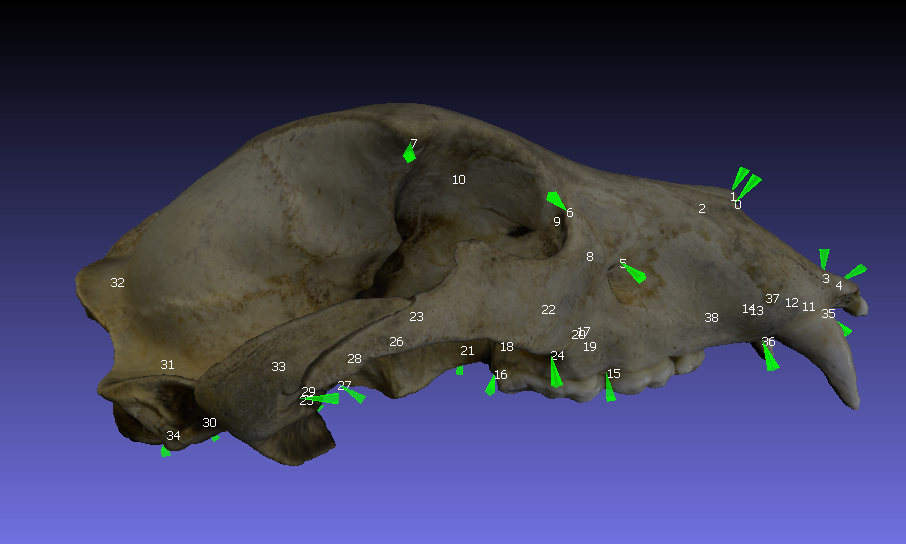 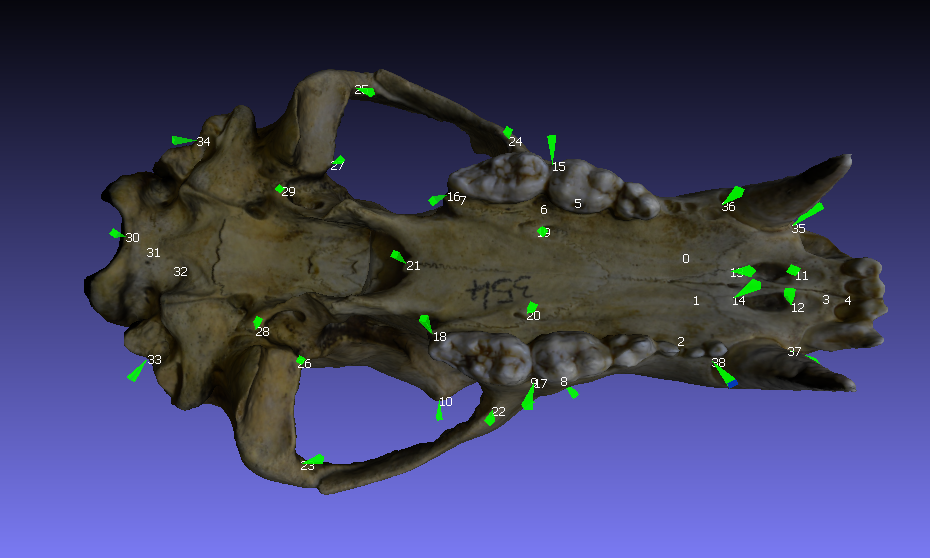 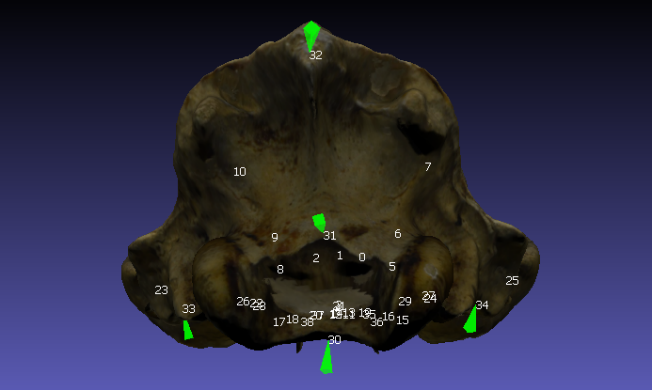 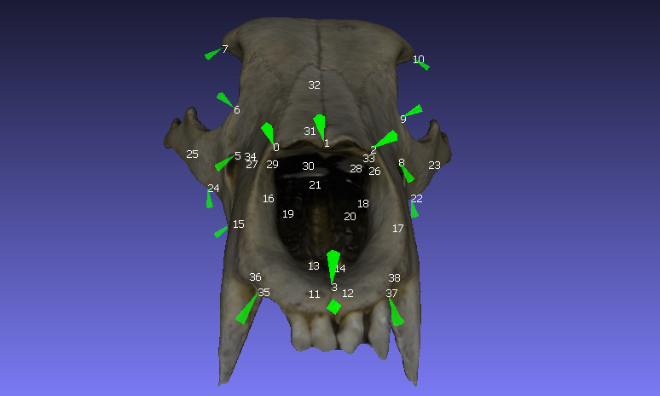 Landmark ID0-2Anterior edges between nasal and maxillar 1Nasion 3Superior tip of premaxillar suture 4Prostion 5Superior tips of infraorbital foramen 6Sutura tra mascellare,lacrimale (etmoide) e frontale sn7-10Tips of supraorbital apophyses  8Superior tips of infraorbital  foramen9Suture between maxillar, lacrimal (etmoid), and frontal 11-12Superior lateral edges of coanes 13-14Inferior lateral edges of coanes15-17Superior tip of M3 16-18Inferior tip of M319-20Posterior tips of palatine foramina21 Most back tip of palatine suture 22-24Anterior tips of temporal fossae 23-25Posterior tips of zigomatic processes26-27Inferior tips of mandibular fossae 28-29Posterior tips of oval foramina 30Inferior tip of foramen magnum31Superior tip of foramen magnum32Opistocranium33-34Joins between jugal process and occipital condyle 35-37Anterior point of insertion of canines 36-38Inferior point of insertion of canines